Были бы у ёлочки  ножки,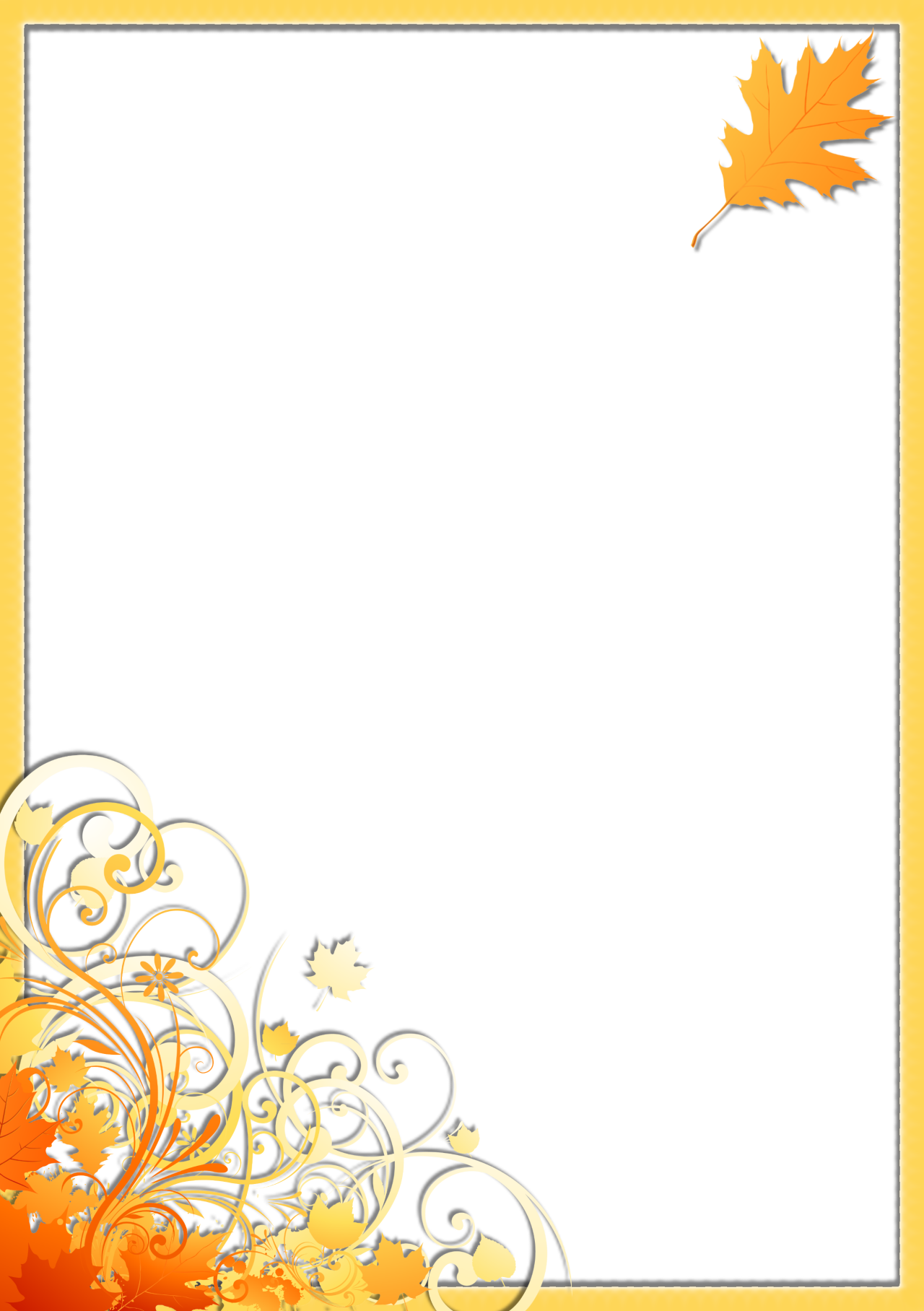 Побежала бы онапо дорожке.Заплясала бы онавместе с нами,Застучала бы она каблучками...Наступила осень. В первые осенние деньки мы с ребятами нашей группы посадили маленькую ёлочку. Мы будем за ней наблюдать, ухаживать и расти вместе с ней.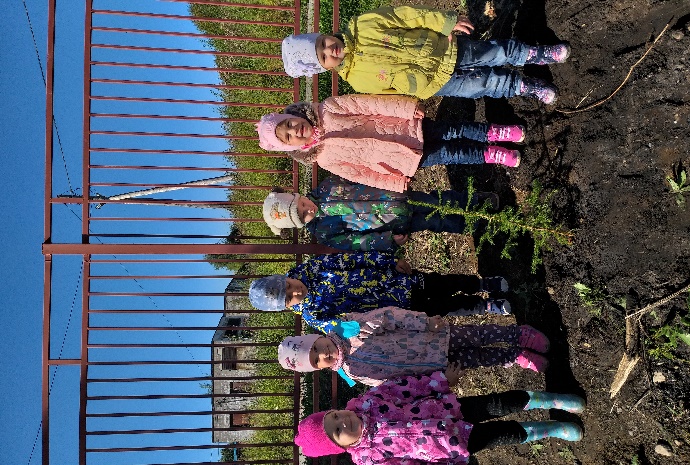 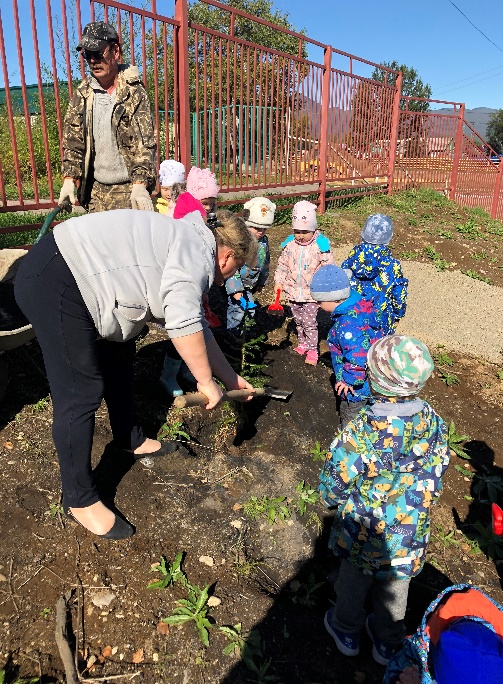 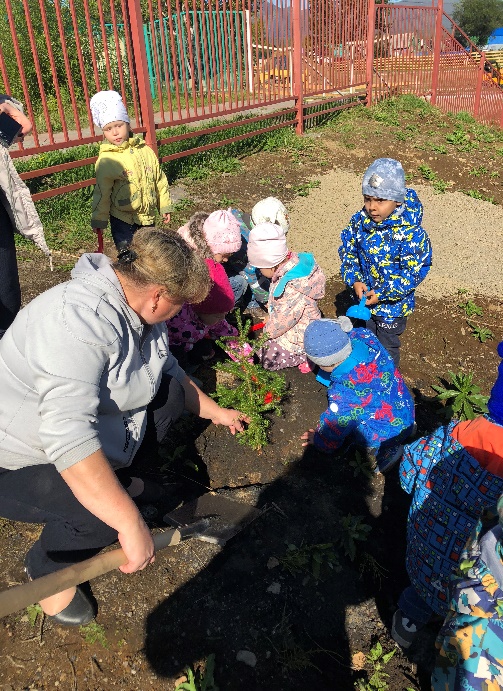 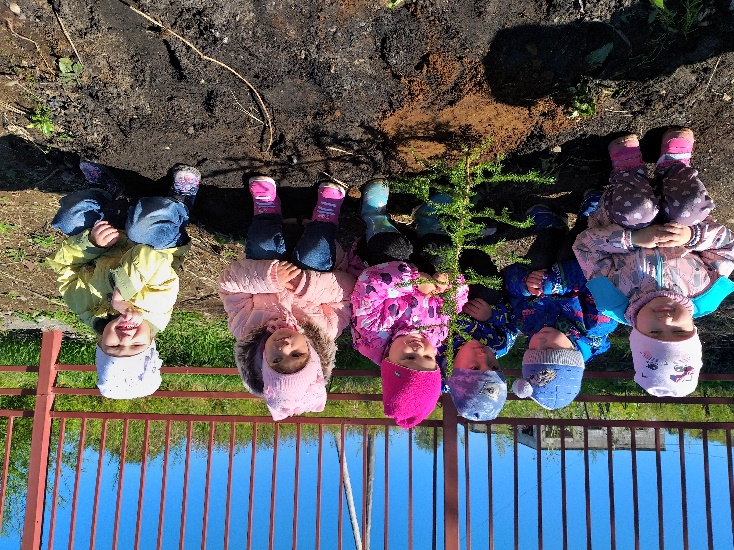 